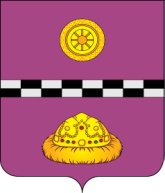 ПОСТАНОВЛЕНИЕот  2 декабря 2019 г.                                                                                                №449 Об утверждении технического задания на разработку инвестиционных программ АО «Княжпогостская тепло-энергетическая компания» по развитию водоснабжения в пст. Тракт, пст. Ракпас, с. Шошка, пст. Вожаёль на период 2020-2023 годыРуководствуясь Федеральным законом от 06.10.2003 №131-ФЗ «Об общих принципах организации местного самоуправления в Российской Федерации, Федеральным законом от 07.12.2011 №416-ФЗ «О водоснабжении и водоотведении», Постановлением Правительства Российской Федерации от 29.07.2013 №641 «Об инвестиционных и производственных программах организаций, осуществляющих деятельность в сфере водоснабжения и водоотведения»ПОСТАНОВЛЯЮ: 1. Утвердить прилагаемые технические задания по разработке инвестиционных программ АО «Княжпогостская тепло-энергетическая компания» по развитию водоснабжения пст. Таркт, пст. Ракпас, с. Шошка, пст. Вожаёль на период 2020-2023 годы.2.  Разместить настоящее постановление на официальном сайте администрации муниципального района «Княжпогостский» в информационно телекоммуникационной сети «Интернет».3. Контроль за исполнением настоящего постановления возложить на исполняющего обязанности заместителя руководителя администрации А.Л. Кулика.  4. Настоящее постановления вступает в силу со дня его принятия и подлежит официальному опубликованию.Исполняющий обязанностиГлавы МР «Княжпогостский»-руководителя администрации                                                                 А.Л. Немчинов